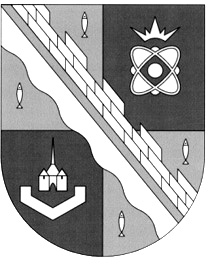                            администрация МУНИЦИПАЛЬНОГО ОБРАЗОВАНИЯ                                             СОСНОВОБОРСКИЙ ГОРОДСКОЙ ОКРУГ  ЛЕНИНГРАДСКОЙ ОБЛАСТИ                             постановление                                                          от 11/05/2021 № 914О внесении изменений в административный регламент осуществления муниципальной функции по содержанию и ремонту муниципального имущества, состоящего в казне муниципального образования Сосновоборский городской округ Ленинградской областиРассмотрев протест прокуратуры города Сосновый Бор от 28.03.2021 № 07-62/69-2021 (вх. № 01-15-4015/21-0-0 от 29.03.2021), в соответствии с Порядком разработки и утверждения административных регламентов исполнения муниципальных функций и административных регламентов предоставления муниципальных услуг, утвержденным постановлением администрации Сосновоборского городского округа от 17.10.2011 № 1838, в целях приведения административного регламента по предоставлению муниципальной функции в соответствие действующему законодательству, руководствуясь Уставом муниципального образования Сосновоборский городской округ Ленинградской области, администрация Сосновоборского городского округа п о с т а н о в л я е т:1. Утвердить прилагаемые изменения, которые вносятся в административный регламент осуществления муниципальной функции по содержанию и ремонту муниципального имущества, состоящего в казне муниципального образования Сосновоборский городской округ Ленинградской области, утвержденный постановлением администрации от 26.12.2019 № 4520, согласно приложению к настоящему постановлению.2. Общему отделу администрации (Смолкина М.С.) обнародовать настоящее постановление на электронном сайте городской газеты «Маяк». 3. Отделу по связям с общественностью (пресс-центр) комитета по общественной безопасности и информации (Бастина Е.А.) разместить настоящее постановление на официальном сайте Сосновоборского городского округа.4. Настоящее постановление вступает в силу со дня официального обнародования.5. Контроль за исполнением постановления оставляю за собой Глава Сосновоборского городского округа 					    М.В. Воронков УТВЕРЖДЕНЫпостановлением администрации Сосновоборского городского округа от 11/05/2021 № 914(Приложение)Изменения, которые вносятся в административный регламент осуществления муниципальной функции по содержанию и ремонту муниципального имущества, состоящего в казне муниципального образования Сосновоборский городской округ Ленинградской области, утвержденный постановлением администрации от 26.12.2019 № 4520В пункте 1.3. регламента абзац пятый изложить в следующей редакции:«Перечень работ, относящихся к капитальному и текущему ремонту, приведен в Приказе Госкомархитектуры от 23.11.1988 N 312 «Об утверждении ведомственных строительных норм Госкомархитектуры «Положение об организации и проведении реконструкции, ремонта и технического обслуживания жилых зданий, объектов коммунального и социально-культурного назначения (вместе с "ВСН 58-88 (р). Ведомственные строительные нормы. Положение об организации и проведении реконструкции, ремонта и технического обслуживания зданий, объектов коммунального и социально-культурного назначения») и других нормативных правовых актах, регулирующих данную деятельность.»2. В пункте 3 регламента исключить слова «- Постановление Госстроя СССР от 29.12.1973 N 279 «Об утверждении Положения о проведении планово-предупредительного ремонта производственных зданий и сооружений» (вместе с «МДС 13-14.2000...»);»3. Пункт 9.8. регламента дополнить абзацем восьмым следующего содержания:«Объекты исключаются из Титульного списка в случае выбытия их из муниципальной собственности.»4. Подпункт 3.1.1.) пункта 10.4. регламента изложить в следующей редакции:«3.1.1) по обращению жилищного отдела администрации в целях предоставления жилых помещений специализированного жилищного фонда служебных жилых помещений;»5. Пункт 12.1. регламента дополнить подпунктом 4) следующего содержания:«4) в случае проведения переустройства и (или) перепланировки помещения в многоквартирном доме:- проект переустройства и (или) перепланировки помещения в многоквартирном доме;- если переустройство и (или) перепланировка помещения невозможны без присоединения к данному помещению части общего имущества в многоквартирном доме – протокол общего собрания  собственников помещений в многоквартирном доме о согласии всех собственников помещений в многоквартирном доме на такие переустройство и (или) перепланировку помещения»